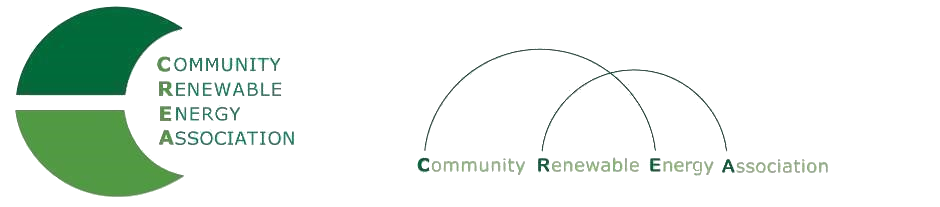 www.community-renewables.comCommunity Renewable Energy Association Annual MeetingTuesday, November 19, 2019, 10:00 a.m. to 1:00 p.m.Wilder/Hansberry RoomThe Graduate Hotel, Eugene, OR1.  Call to Order 									10:00 – 10:15– Don Russell, CREA ChairWelcome and introductions of members and invited participantsChanges to the agenda2.   CREA Business Meeting 							10:15 – 10:45 – Don Russell, CREA Chair, and Rob Bovett, CREA Legal Counsel	Review and approval of minutesReview and approval of financial report 3.  Election of Executive Committee Members 					10:45 – 11:15 – Rob Bovett, CREA Legal Counsel4. Energy Planning Matters: Why Local Governments Should			11:15 – 12:00 
    Take an Active Role in their Energy Future					– Commissioner Les Perkins, Hood River County		5.  Working lunch: Open Q&A and Discussion Energy and Utility Issues	12:00 – 1:00– Don Russell, CREA ChairWhy we do what we do: Fighting for energy-related tax base and jobsOpen forum for discussion of energy and utility issuesAgenda packet attachments:	CREA Executive Committee Roster (1 page)		Page 2					CREA Intergovernmental Agreement (4 pages)		Pages 3 - 6					CREA Bylaws (6 pages)					Pages 7 - 12					CREA Minutes from October Meeting (2 pages)		Pages 13 - 14					CREA Financial Reports (11 pages)			Pages 15 - 25